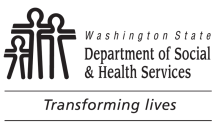 ASSISTED LIVING FACILITY (ALF) / ADULT FAMILY HOMES (AFH)Adult Residential Care ServicesNotice of a ChangeTo be completed by the facility.  Please print.ASSISTED LIVING FACILITY (ALF) / ADULT FAMILY HOMES (AFH)Adult Residential Care ServicesNotice of a ChangeTo be completed by the facility.  Please print.ASSISTED LIVING FACILITY (ALF) / ADULT FAMILY HOMES (AFH)Adult Residential Care ServicesNotice of a ChangeTo be completed by the facility.  Please print.CLIENT NAME:  LAST     FIRST     MIDDLE INITIALCLIENT NAME:  LAST     FIRST     MIDDLE INITIALCLIENT NAME:  LAST     FIRST     MIDDLE INITIALASSISTED LIVING FACILITY (ALF) / ADULT FAMILY HOMES (AFH)Adult Residential Care ServicesNotice of a ChangeTo be completed by the facility.  Please print.ASSISTED LIVING FACILITY (ALF) / ADULT FAMILY HOMES (AFH)Adult Residential Care ServicesNotice of a ChangeTo be completed by the facility.  Please print.ASSISTED LIVING FACILITY (ALF) / ADULT FAMILY HOMES (AFH)Adult Residential Care ServicesNotice of a ChangeTo be completed by the facility.  Please print.SEX  Male     FemaleSEX  Male     FemaleDATE OF BIRTHASSISTED LIVING FACILITY (ALF) / ADULT FAMILY HOMES (AFH)Adult Residential Care ServicesNotice of a ChangeTo be completed by the facility.  Please print.ASSISTED LIVING FACILITY (ALF) / ADULT FAMILY HOMES (AFH)Adult Residential Care ServicesNotice of a ChangeTo be completed by the facility.  Please print.ASSISTED LIVING FACILITY (ALF) / ADULT FAMILY HOMES (AFH)Adult Residential Care ServicesNotice of a ChangeTo be completed by the facility.  Please print.DSHS ACES CLIENT ID (REQUIRED FOR SUBMISSION)DSHS ACES CLIENT ID (REQUIRED FOR SUBMISSION)PROVIDER ONE NUMBEREFFECTIVE DATE OF ACTIONEFFECTIVE DATE OF ACTIONCOMMENTSCOMMENTSCOMMENTSCOMMENTSCOMMENTSCOMMENTSCOMMENTSSection I.  Type of ActionSection I.  Type of ActionSection I.  Type of ActionSection I.  Type of ActionSection I.  Type of ActionSection I.  Type of ActionSection I.  Type of Action	1.	  Admission	2.	  Discharge 	3.	  Deceased	4.	  Social Leave; from       to      If exceeds 18 days in calendar year; from       to      	5.	  Change in payment status (converting to Medicaid, etc.)	1.	  Admission	2.	  Discharge 	3.	  Deceased	4.	  Social Leave; from       to      If exceeds 18 days in calendar year; from       to      	5.	  Change in payment status (converting to Medicaid, etc.)	1.	  Admission	2.	  Discharge 	3.	  Deceased	4.	  Social Leave; from       to      If exceeds 18 days in calendar year; from       to      	5.	  Change in payment status (converting to Medicaid, etc.)	1.	  Admission	2.	  Discharge 	3.	  Deceased	4.	  Social Leave; from       to      If exceeds 18 days in calendar year; from       to      	5.	  Change in payment status (converting to Medicaid, etc.)	1.	  Admission	2.	  Discharge 	3.	  Deceased	4.	  Social Leave; from       to      If exceeds 18 days in calendar year; from       to      	5.	  Change in payment status (converting to Medicaid, etc.)	1.	  Admission	2.	  Discharge 	3.	  Deceased	4.	  Social Leave; from       to      If exceeds 18 days in calendar year; from       to      	5.	  Change in payment status (converting to Medicaid, etc.)	1.	  Admission	2.	  Discharge 	3.	  Deceased	4.	  Social Leave; from       to      If exceeds 18 days in calendar year; from       to      	5.	  Change in payment status (converting to Medicaid, etc.)Section II.  Transfer / Discharge Information (Complete the following if Box 1 was checked)Section II.  Transfer / Discharge Information (Complete the following if Box 1 was checked)Section II.  Transfer / Discharge Information (Complete the following if Box 1 was checked)Section II.  Transfer / Discharge Information (Complete the following if Box 1 was checked)Section II.  Transfer / Discharge Information (Complete the following if Box 1 was checked)Section II.  Transfer / Discharge Information (Complete the following if Box 1 was checked)Section II.  Transfer / Discharge Information (Complete the following if Box 1 was checked)	1.	  Home	2.	  Hospital	3.	  Nursing Facility	4.	  Assisted Living	5.	  Enhanced Services Facility	6.	  Institution - DDA ICF-ID, DDA state facility (RHC)	7.	  Adult Family Home	8.	  Developmental Disabilities Group Home	9.	  Hospice / Hospice Care Center	10.	  Bed Holda.  Discharge date:       b.  Return date:       c.  Other outcome:       	11.	  Other (specify):       	1.	  Home	2.	  Hospital	3.	  Nursing Facility	4.	  Assisted Living	5.	  Enhanced Services Facility	6.	  Institution - DDA ICF-ID, DDA state facility (RHC)	7.	  Adult Family Home	8.	  Developmental Disabilities Group Home	9.	  Hospice / Hospice Care Center	10.	  Bed Holda.  Discharge date:       b.  Return date:       c.  Other outcome:       	11.	  Other (specify):       	1.	  Home	2.	  Hospital	3.	  Nursing Facility	4.	  Assisted Living	5.	  Enhanced Services Facility	6.	  Institution - DDA ICF-ID, DDA state facility (RHC)	7.	  Adult Family Home	8.	  Developmental Disabilities Group Home	9.	  Hospice / Hospice Care Center	10.	  Bed Holda.  Discharge date:       b.  Return date:       c.  Other outcome:       	11.	  Other (specify):       	1.	  Home	2.	  Hospital	3.	  Nursing Facility	4.	  Assisted Living	5.	  Enhanced Services Facility	6.	  Institution - DDA ICF-ID, DDA state facility (RHC)	7.	  Adult Family Home	8.	  Developmental Disabilities Group Home	9.	  Hospice / Hospice Care Center	10.	  Bed Holda.  Discharge date:       b.  Return date:       c.  Other outcome:       	11.	  Other (specify):       	1.	  Home	2.	  Hospital	3.	  Nursing Facility	4.	  Assisted Living	5.	  Enhanced Services Facility	6.	  Institution - DDA ICF-ID, DDA state facility (RHC)	7.	  Adult Family Home	8.	  Developmental Disabilities Group Home	9.	  Hospice / Hospice Care Center	10.	  Bed Holda.  Discharge date:       b.  Return date:       c.  Other outcome:       	11.	  Other (specify):       	1.	  Home	2.	  Hospital	3.	  Nursing Facility	4.	  Assisted Living	5.	  Enhanced Services Facility	6.	  Institution - DDA ICF-ID, DDA state facility (RHC)	7.	  Adult Family Home	8.	  Developmental Disabilities Group Home	9.	  Hospice / Hospice Care Center	10.	  Bed Holda.  Discharge date:       b.  Return date:       c.  Other outcome:       	11.	  Other (specify):       	1.	  Home	2.	  Hospital	3.	  Nursing Facility	4.	  Assisted Living	5.	  Enhanced Services Facility	6.	  Institution - DDA ICF-ID, DDA state facility (RHC)	7.	  Adult Family Home	8.	  Developmental Disabilities Group Home	9.	  Hospice / Hospice Care Center	10.	  Bed Holda.  Discharge date:       b.  Return date:       c.  Other outcome:       	11.	  Other (specify):       REASON FOR A DISCHARGEREASON FOR A DISCHARGEREASON FOR A DISCHARGEREASON FOR A DISCHARGEREASON FOR A DISCHARGEREASON FOR A DISCHARGEREASON FOR A DISCHARGECOMMENTSCOMMENTSCOMMENTSCOMMENTSCOMMENTSCOMMENTSCOMMENTSSection III.  Name of the Facility Report the ChangeSection III.  Name of the Facility Report the ChangeSection III.  Name of the Facility Report the ChangeSection III.  Name of the Facility Report the ChangeSection III.  Name of the Facility Report the ChangeSection III.  Name of the Facility Report the ChangeSection III.  Name of the Facility Report the ChangeNAME OF THE FACILITYNAME OF THE FACILITYNAME OF THE FACILITYNAME OF THE FACILITYNAME OF THE FACILITYPHONE NUMBER (WITH AREA CODE)PHONE NUMBER (WITH AREA CODE)STREET ADDRESS	CITY	STATE	ZIP CODESTREET ADDRESS	CITY	STATE	ZIP CODESTREET ADDRESS	CITY	STATE	ZIP CODESTREET ADDRESS	CITY	STATE	ZIP CODESTREET ADDRESS	CITY	STATE	ZIP CODESTREET ADDRESS	CITY	STATE	ZIP CODESTREET ADDRESS	CITY	STATE	ZIP CODENAME OF THE PERSON REPORTING A CHANGENAME OF THE PERSON REPORTING A CHANGENAME OF THE PERSON REPORTING A CHANGESIGNATURE	DATESIGNATURE	DATESIGNATURE	DATESIGNATURE	DATESection IV.  Name of the New FacilitySection IV.  Name of the New FacilitySection IV.  Name of the New FacilitySection IV.  Name of the New FacilitySection IV.  Name of the New FacilitySection IV.  Name of the New FacilitySection IV.  Name of the New FacilityNAME OF THE FACILITYNAME OF THE FACILITYNAME OF THE FACILITYNAME OF THE FACILITYNAME OF THE FACILITYPHONE NUMBER (WITH AREA CODE)PHONE NUMBER (WITH AREA CODE)STREET ADDRESS	CITY	STATE	ZIP CODESTREET ADDRESS	CITY	STATE	ZIP CODESTREET ADDRESS	CITY	STATE	ZIP CODESTREET ADDRESS	CITY	STATE	ZIP CODESTREET ADDRESS	CITY	STATE	ZIP CODESTREET ADDRESS	CITY	STATE	ZIP CODESTREET ADDRESS	CITY	STATE	ZIP CODE